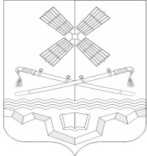 РОССИЙСКАЯ ФЕДЕРАЦИЯРОСТОВСКАЯ ОБЛАСТЬТАРАСОВСКИЙ РАЙОНМУНИЦИПАЛЬНОЕ ОБРАЗОВАНИЕ «ТАРАСОВСКОЕ СЕЛЬСКОЕ ПОСЕЛЕНИЕ»АДМИНИСТРАЦИЯ ТАРАСОВСКОГО СЕЛЬСКОГО ПОСЕЛЕНИЯРАСПОРЯЖЕНИЕ 20.07.2023 года №  45п. ТарасовскийО переносе сроков выплаты заработной платы за первую половину июля 2023 годаВ целях недопущения нарушения сроков выплаты заработной платы муниципальным служащим Администрации Тарасовского сельского поселения, сотрудникам, осуществляющим техническое обеспечение деятельности и обслуживающего персонала Администрации Тарасовского сельского поселения за первую половину июля 2023 года в следствия отсутствия денежных средств на счете, 1. Перенести срок выплаты заработной платы за первую половину июля 2023 года муниципальным служащим, сотрудникам, осуществляющим техническое обеспечение деятельности и обслуживающего персонала Администрации Тарасовского сельского поселения на 31 июля 2023 года.2. Распоряжение вступает в силу с момента подписания.3. Контроль за исполнением настоящего распоряжения оставляю за собой.Глава Администрации Тарасовского сельского поселения                                                                        А.В. Бахаровский 